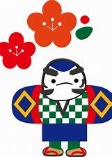 ✎ イ　ベ　ン　ト　情　報 ✐はなれていても　つながりたいみんなでつくる：in小平　2020はホームページににきてね【ホームページでられる】12月3日（木）～１月末（予定）みんなでつくる・メール：kodairaongakusai@gmail.com187-0032　2-1325「みんなでつくる」http://kodaira-ongakusai.jimdofree.com※「みんなでつくる」でしてください。☎　090-5016-8071（　）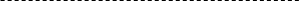 マリンバ演奏を楽しむ会のおさそい今年の台風や大雨での被災地へ義援金を“マリンバ演奏とチャリティバザー”【日時・場所】12月12日（土）9:30～12:00　大沼公民館ホール12月19日（土）14:00～16:30　中央公民館視聴覚室12月21日（月）14:00～16:30　なかまちテラスホール【参加費】300円一日おくれのクリスマス“響けマリンバCharityこんさぁと”【日時】12月26日（土）13:30～16:30【場所】中央公民館ホール（2階）【参加費】500円（台風被災地へ寄付）【定員】80名※マスクを着用して、体温を測ってきてください。【問合せ・申込】 080-5933-0717　高梨・fax　042-341-4806　今井～ZOOMでも『小平市民財政白書』読み合わせ会～ZOOMによる開催です。参加希望者は、事前にご連絡ください。参加のためのURLをお知らせします。【日時】12月19日（土）16:00～17:30参加希望の方は、kodaira-teigen@aglaia.ccまで件名に『12月の読み合わせ会参加希望』としてください。【企画・運営】こだいら市民提言の会【申込・問合せ】こだいら市民提言の会 事務局　 090-9675-6855　古家（ふるや）サロンミニコンサート《1725年製ストラディバリウスのバイオリン》バイオリン：黒澤誠登(東京フィル バイオリン奏者)12月24日（木）14:30～　津田公民館500円マスクをされていらしてください。【問合せ】バイオリンの音を楽しむ会（黒澤）☎＆fax  042-341-3457今年はネットで！　好きな場所から楽しめる！アトリエパンセＷＥＢアートフェスティバル“テーマは「宙」（そら）。一人一人のイメージの世界こそ夢がある！”墨で描く楽器　虹色和紙といろは　ドラえもんのビッグライト　〇の中の風景　全員キャンバス画　エコール・ド・パンセ（成人油画・デッサン）　地元の野菜　ねんどで描く絵　シャルダン模写　陶芸　絵のある暮らし（彩墨画）ぜんぶで約４８０点の作品を公開！【公開期間】2020年12月19日～2021年１月15日【主催】NPO法人アトリエパンセ【問合せ】080-1166-2501　奈良ＵＲＬ：http://npo-pensee.org/2020【住所】上水本町2-9-12　ふれあい下水道館東※この事業は歳末たすけあい地域福祉活動募金による助成を受けています。こだいら自由遊びの会プレーパーク新型ウイルスがまだ流行っていますが、気を付けて外遊びをしましょう！　検温してマスクをつけて来てください。受付の消毒用アルコールで消毒お願いします。マスクの着脱は気温と相談して、各自の判断でお願いします。【日時】12月19日（土）10:00～16:00【場所】子どもキャンプ場ときつねっぱら公園(出入り自由)【参加】無料、カンパ1人100円(保険代を含む)　受付簿に住所氏名等をご記入いただくことで保険になります。個人情報は保険手続きの時のみ使用します。【持ち物】タオル、水筒など、自分が必要なもの。レジャーシートや軍手もあると便利です。1日遊ぶなら、お弁当を持ってきてね♪。汚れてもいい服装できてね。たくさん遊ぼう!! ※当日の天気等でやむをえず開催ができない場合はブログにてお知らせしますので、ご確認ください。※活動の様子も随時載せていますので是非ご覧ください。http://kodairaplaypark.com/【問合せ】 090-1771-7431 足立070-6616-9959  福本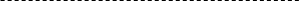 お持ち帰り 子ども食堂風鈴草【日時】12月18日（金）17:30～19:30【メニュー】クリームシチュー・コーンピラフ・オーブン焼き・手作りデザート70食ご用意します。無くなり次第終了します。【場所】津田町2-29-22（津田団地9号棟西側）【費用】子ども（18 歳まで）無料 　大人300円今は一緒にお食事できませんが、悩みや相談がある人は、気軽に声をかけてくださいね。【問合せ】☎ 090-1771-7431（足立）http://huurinsou.com/https://www.facebook.com/ouchigohan.aun/ハートピアすぺーすまいらいふ＆まいわーく事業■子どもリーダーシップ学習会9回シリーズ第６回「第8の案という考え方」～シナジーを創り出す【日時】12月1６日（水）10:00～12:00【場所】福祉会館 第3集会室■若者リーダーシップ学習会8回シリーズ第6回「７つの習慣（自立から相互依存へ）」～人間は一人では生きていけない【日時】1月6日（水）10:00～12:00【場所】福祉会館 第3集会室上記2件とも【定員】10名　【参加費】無料【主催・申込・問合せ】NPO小平ハートピア　☎＆fax.042-401-8833　永瀬メール heartpia@wish.ocn.ne.jp熟年いきいき会第１２回「絵手紙教室」【日時】12月14日（月）13:30～15:30【場所】福祉会館第二集会室（３階）【参加費】200円（会員100円）備考：小筆、筆を洗う器、被写体（描く品物）を　　　　　持参して下さい　「伴侶を亡くした人が語り合う会」【日時】12月18日（金）13:30～16:00【場所】福祉会館第三集会室（３階）【参加費】200円（会員100円）みんなで話そう「おしゃべりサロン」【日時】１月7日（金）１３：３０～１６：００【場所】福祉会館第一集会室（３階）【参加費】200円（会員100円）共通事項【主催】熟年いきいき会【問合せ】042-341-8604（太田）はじめてのパソコンサークルはじめてのパソコンサークルは、12月末までお休みします。【主催・問合せ】小平IT推進市民グループhttps://kodaira-it.jp/hazimete商工会のWEB『創業塾』（２コース）受講者募集起業に興味がある方や起業して間もない方を対象に、多彩な分野で活躍する専門家が講師となり、起業に必要な基礎知識や実務ノウハウまで、体系的に学べる創業塾を開催いたします。【日時】12月21日（月）から24日（木）、2021年１月５日（火）から８日（金）【定員】先着40名【費用】参加費無料　今回は自宅からも参加できるＷｅｂ開催となりますので、ぜひご参加下さい。【募集案内】（ｄｏｃｘファイルです）　小平商工会のＨＰからダウンロードできます。　https://www.kodaira.or.jp/初心者向けギターサークル「さくらギタークラブ」花小金井南公民館の市民講座「初心者のためのクラシックギター講座」修了生が立ち上げたサークルです。初めての人、初級者、若い頃弾いた覚えのある方も大歓迎です！　少人数でゆったりとギターの音色を楽しみながら練習しています。何よりの魅力はプロの先生の個別指導が月に1回受けられることです。今の練習曲は「ふるさと」「浜辺の歌」などの叙情歌のほか「北の国から」「見上げてごらん夜の星を」そしてコードの簡単なクラシック曲などです。【練習日】第1・第3水曜日　19:00～21:00【場所】花小金井南公民館　ホール【会費】2,000円（教材費別）見学はいつでも可能連絡先：090-5994-4434　（代表：塩出（しおで））コロナ禍だから問い直す「居場所・参加・つながり」の意味とかたち～コミュニティカフェの試行錯誤と大切にしたいもの〜【開催日】12月20日（日）10:00～12:00【場所】オンライン（Zoom）【対象】本テーマに関心のある方【申込み締切】12月20日（日）8:00 必着【定員】30名　※定員に達し次第終了【主催】NPO法人CRファクトリー【申込み方法】下記（Peatix）から申込みhttps://crf-onlinetaidan20201220.peatix.com/view【参加費】ひとり1,000円(税込)ゲスト：齋藤保、森 祐美子ダブル司会：米田佐知子、呉 哲煥詳しくは、https://crfactory.com/8073/【問合せ】NPO法人CRファクトリー事務局 原田event@crfactory.com(イベントお問い合わせ専用)